Визуализация в виде фотографий предлагаемой к благоустройству общественной территории 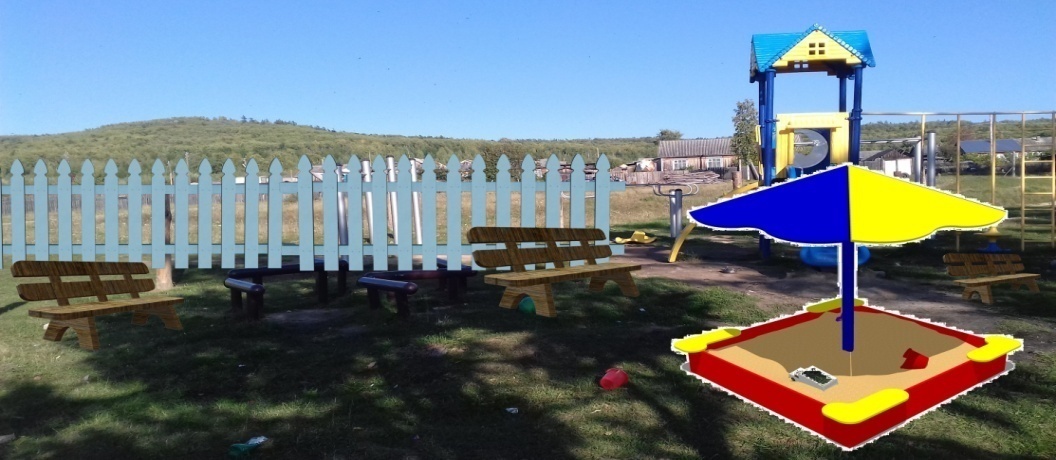 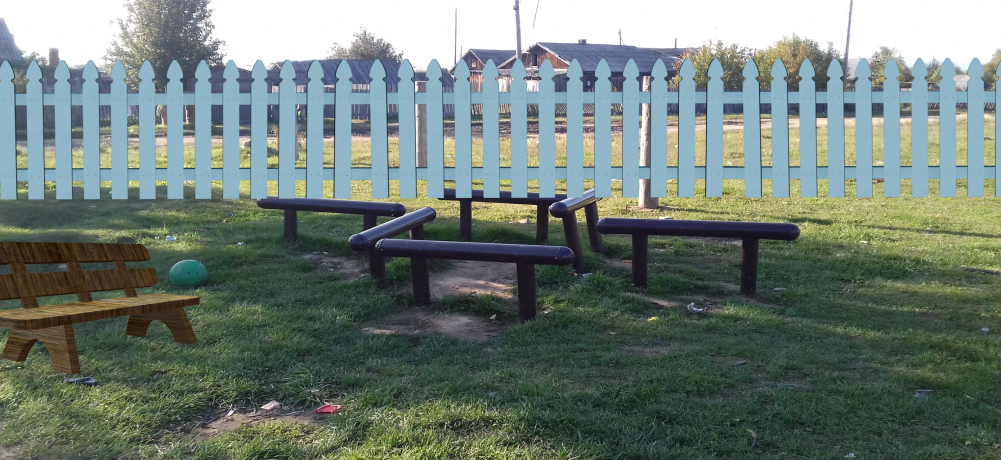 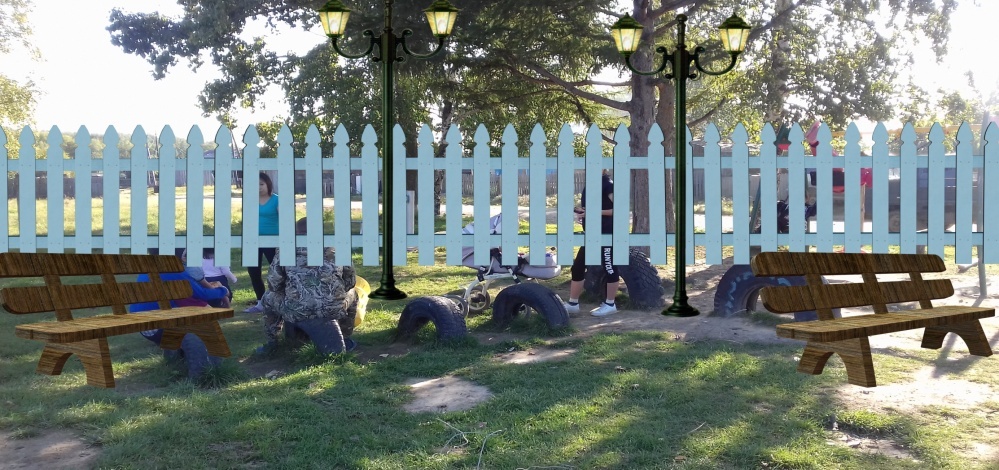 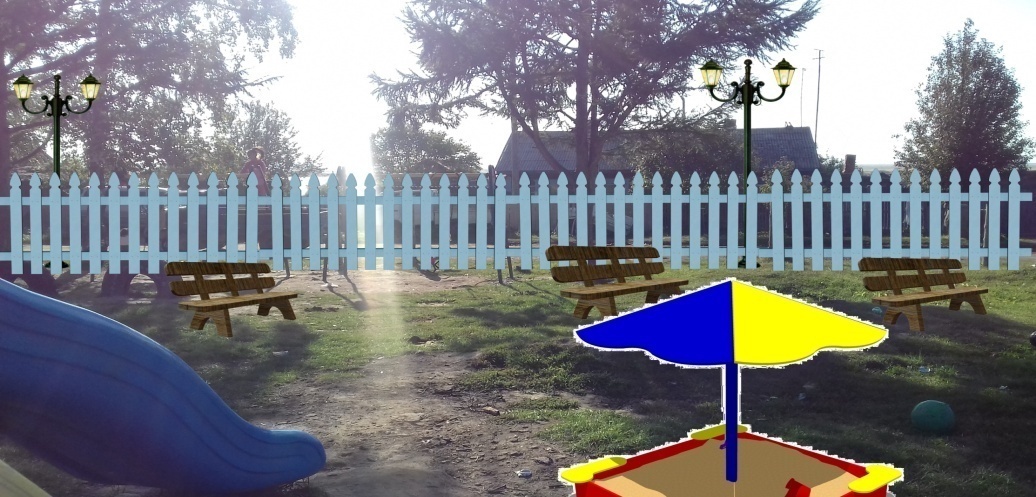 